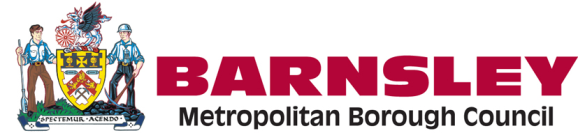 Directorate for Children, Young People and Families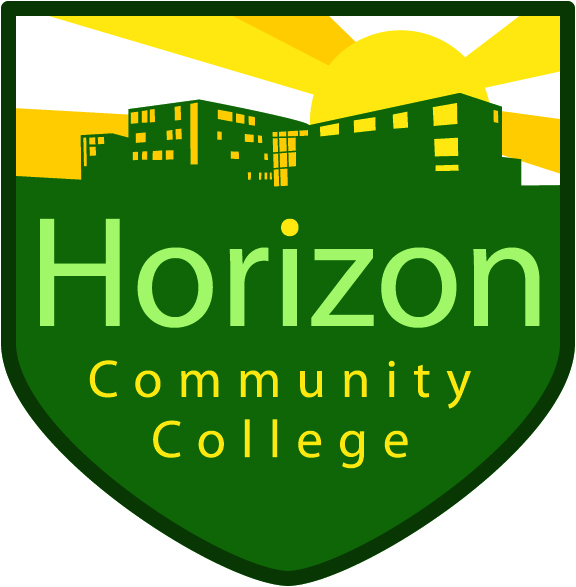 Leave of Absence Request FormPlease read the information on the reverse of this form before its completionI wish to apply for my child/children to take leave of absence during term time.Name of child/children				Name of School……………………………………………………..	………………………………………....……………………………………………………..	…………………………………..........……………………………………………………..	…………………………………..........……………………………………………………..	…………………………………...........Date of requested Leave of absenceFrom :  …../.…./…..    To :  …../.…./.....	  Number of school days missedReason for requesting leave of absence:   ……….……………………………………………………………………………………………………………………………………………………………………………………………………..….….………………………………………………………………….…….…………………….…………………………………………………………………………….…….…………………….………….If the absence is due to parent/carer work commitments a letter from an employer must be attached to this request form. Full name and address of parent applying for leave of absence: ……………………………………………………………………………d.o.b.:___/___/___Full name and address of parent/carer taking the child out of school (if different to the above):  ……………………………………………………………………………d.o.b.:___/___/ ___  Signed  ………………………………………..Parent/Carer         Date of application ……/.…../.……If you go ahead with the leave of absence when unauthorised, you may receive a Penalty Notice issued by the Local Authority.The penalty will be £60 per child if paid within 21 days; payment after this time but within 28 days is £120.SCHOOL USE ONLY                    Date Application Received                                                       Attendance at time of application =              %